PROJEKTNI TIMVodja projekta: ravnateljica Nada Pignar, prof. RPCILJI PROJEKTATemeljni namen razširjenega programa (RaP) osnovne šole je omogočiti vsakemu učencu osebni razvoj, usklajen z njegovimi pričakovanji, zmožnostmi, interesi, talenti in potrebami.
Zato je pomembno: povezanost obveznega in razširjenega programa,zagotoviti primerljiv evropski standard tujejezikovne zmožnosti osnovnošolcev,sistematično razvijanje transverzalne veščine pri učencih. Cilji razširjenega programa: Zagotoviti spodbudno, inkluzivno, kreativno in varno (socialno in fizično) učno okolje. Opolnomočiti učence za fleksibilno in avtonomno, z osebnimi in skupnimi cilji, usklajeno izbiro dejavnosti ter za prevzemanje odgovornosti za lastno učenje. Razvijati učne strategije, delovne navade, znanje, spretnosti in veščine glede na posebnosti učencev, šole ter ožjega in širšega okolja. Razvijati interese učencev, področja nadarjenosti in talente, spodbujati inovativne poti učenja in kreativne učne dosežke. Omogočiti učencem samostojno individualno ali sodelovalno (skupinsko) učenje in pripravo na pouk (opravljanje domačih nalog in drugih obveznosti za šolo). Zagotoviti dostop do raznovrstnih učnih pripomočkov (računalniki, ...). Razvijati različne vrste pismenosti, večjezičnost in sporazumevanje v različnih jezikih. Učence spodbuditi za izvajanje prve pomoči ter ustrezno odzivanje v stresnih situacijah. Zagotoviti smiselno izrabo prostega časa ter razvoj zdravega življenjskega sloga (zdravo prehranjevanje, gibanje itd.). Krepiti spoštovanje in vednost o tradiciji, nacionalni in svetovni kulturno-umetniški dediščini ter o drugih vsebinah po izboru šole in učencev. Učence podpirati za samostojno, samoregulativno (refleksije, metakognitivni procesi) vseživljenjsko učenje in načrtovanje nadaljnje izobraževalne poti ter trajnostni razvoj.PODROČJA IN SKLOPI PROJEKTANaša šola vstopa v projekt v celoti na vseh področjih.Področja in sklopi projekta: Razširjeni program obsega jutranje varstvo, podaljšano bivanje, dodatni pouk, dopolnilni pouk, interesne dejavnosti, šolo v naravi in neobvezne izbirne predmete (20. člen Zakona o Osnovni šoli).Nov koncept razširjenega programa zajema nekatere dejavnosti, ki smo jih doslej poznali kot: neobvezne izbirne predmete (umetnost, računalništvo, šport, tehnika),neobvezni izbirni predmet tuji jezik,interesne dejavnosti,pevski zbor, dopolnilni pouk, dodatni pouk,individualno in skupinsko pomoč,podaljšano bivanje,jutranje varstvo,kolesarski izpit.POIMENOVANJA DEJAVNOSTI IN IZVAJANJANavedene dejavnosti RaP smo načrtovali med in po rednem pouku. Pri ponudbi dejavnosti smo poskušali obdržati enakomerno razporeditev iz vseh treh področij. Kot je razvidno, imamo več dejavnosti s področja gibanja, saj smo tako zagotovili vsem učencem eno uro gibanja na dan, tudi zaradi nižjih rezultatov športno-vzgojnega kartona.Razporeditev dejavnosti je razvidna iz urnikov. Večina dejavnosti smo kot najboljšo možno rešitev umestili med poukom. Tako smo uvedli urico za RaP. Učenci po lastni želji izberejo željeno dejavnost. Tako tudi lažje vključimo v dejavnosti vse učence in sledimo njihovim željam in potrebam. V ta namen smo tudi spremenili časovnico pouka. Dejavnosti bomo spreminjali na tri mesece oz. po potrebi učencev in dela na šoli.Novost: časovnica pouka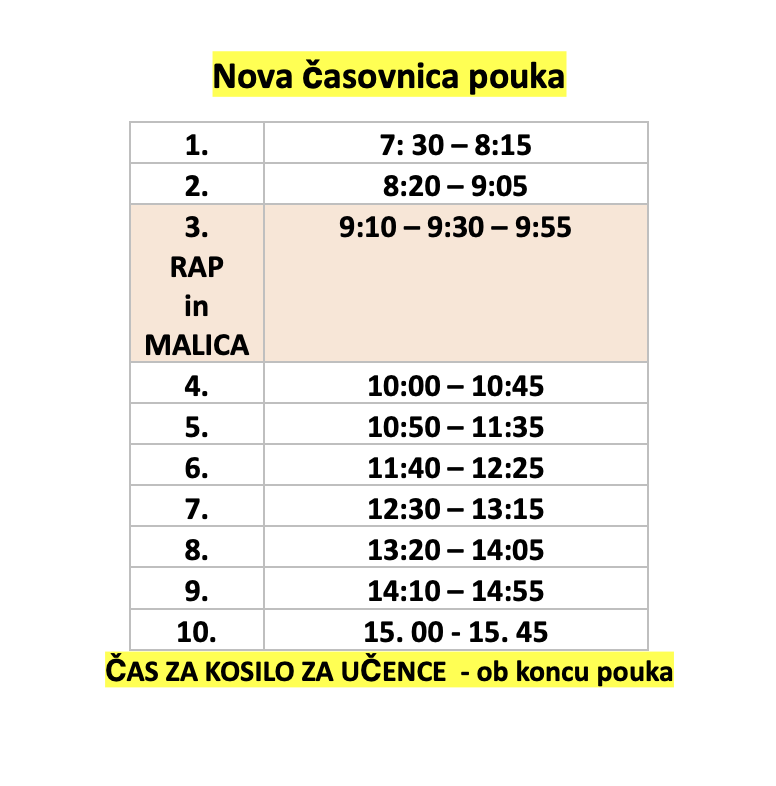 Raporeditev  dejavnosti med poukom v 3. šolski uri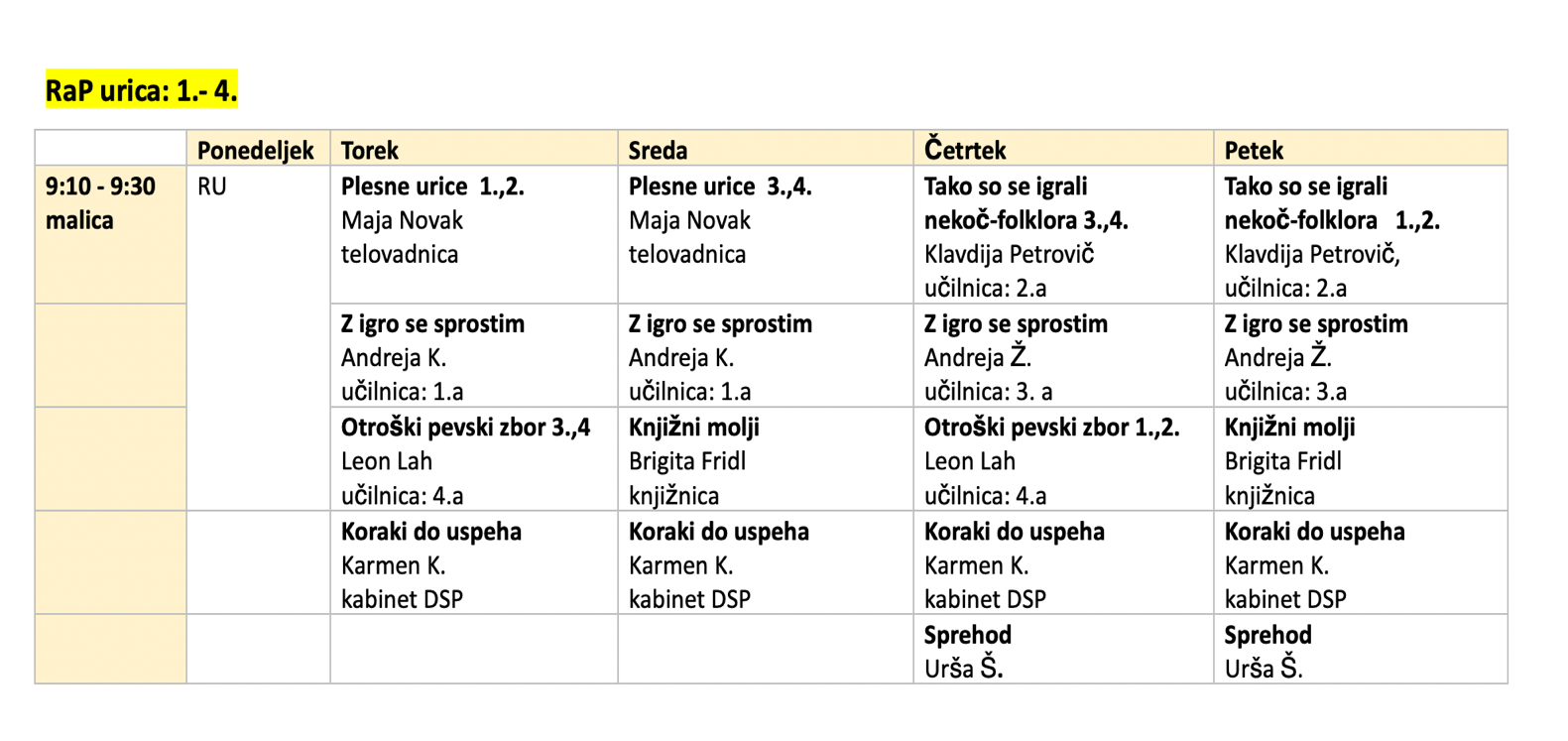 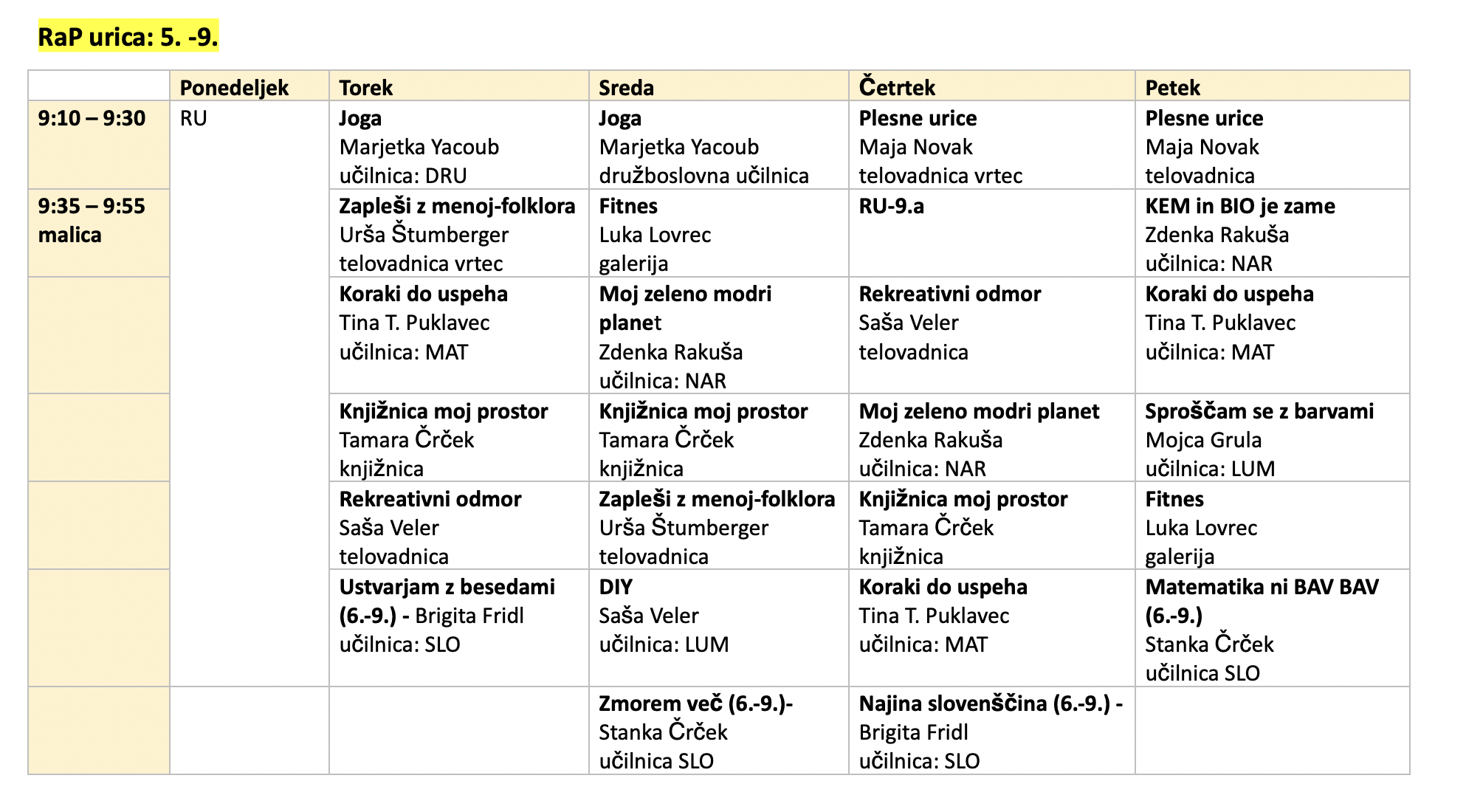 Razporeditev dejavnosti po pouku za učence od 1. do 5. razreda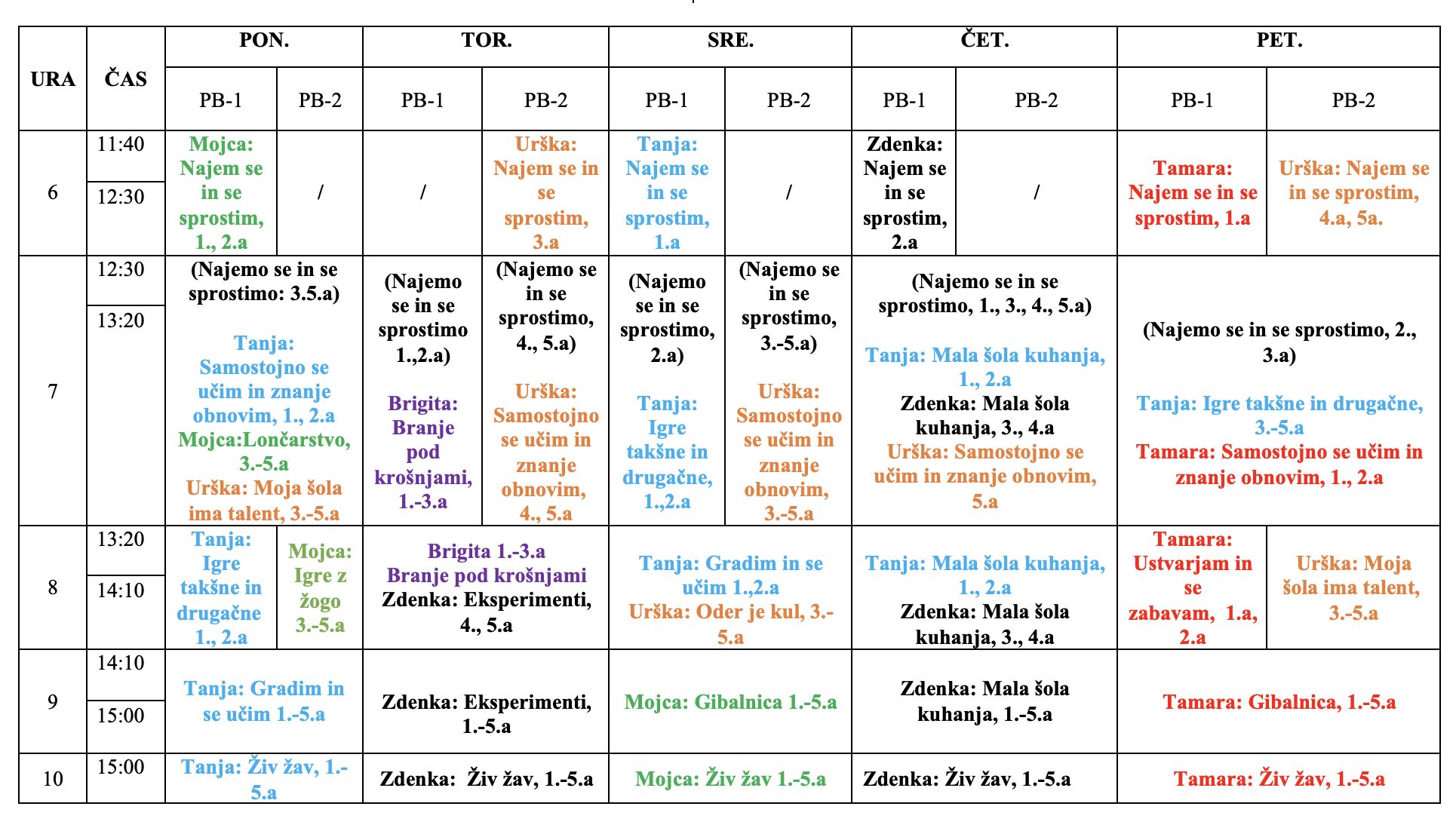 Razporeditev dejavnosti po pouku za učence od 6. do 9. razredaNačrtovanje dela po mesecih TUJI JEZIKI Na področju Kultura in tradicija izvajamo sklop različnih tujih jezikov. Na naši šoli se zavedamo pomena znanja tujih jezikov, zato se zelo trudimo, da učencem ponudimo različne tuje jezike za vse razrede. Kot šola v poskusu uvajanja tujega jezika v obveznem programu in preizkušanje koncepta razširjenega programa v osnovni šoli
s šolskim letom 2022/23 izvajamo:v prvem razredu obvezni tuji jezik angleščina (s soglasji staršev); poudarek je na razvijanju slušnih spretnosti ter na izgovorjavi besed, učne aktivnosti vsebujejo veliko gibanja ter pestrost didaktičnih iger;po obveznem programu izvajamo dejavnost Dan za jezike: nemške in angleške urice;po obveznem programu izvajamo španščino in francoščino za učence 5. in 6. razreda;v 7. in 8. razredu izvajamo drugi obvezni tuji jezik nemščina; poudarek je na soodločanju učencev o učnih vsebinah, na formativnem spremljanju znanja ter na govornem sporočanju;Z nemščino v svet se izvaja v 9. razredu kot neobvezni izbirni predmet.Izvedbeni načrt RaP-a za šolsko leto 2022/23 pripravila: Mojca Grula, vodja tima. Izvedbeni načrt RaP-a za šolsko leto 2022/23 je  sestavni del LDN OŠ Ivanjkovci, ki je bil sprejet na Svetu zavoda 29. 9. 2022 . Ravnateljica: Nada Pignar, prof. RPIme in priimekVloga v projektuMojca Grula, prof. LUMvodja timaBoštjan Rajh, prof. ZGO in NEMčlanMarjetka Yacoub, prof. ANGčlanSimon Hebar, prof. TIT in FIZčlanZdenka Rakuša, prof. BIO in KEMčlanSaša Veler, prof. RPčlanAndreja Žinko, prof. RPčlanLuka Lovrec, mag. ŠPO članGIBANJE IN ZDRAVJE ZA DOBRO PSIHIČNO IN FIZIČNO POČUTJESklopi:gibanje,hrana in prehranjevanje,zdravje in varnost.PODROČJE: KULTURA IN TRADICIJASklopi:kultura, umetnost in dediščina,kultura sobivanja,tuji jeziki.VSEBINE IZ ŽIVLJENJA IN DELA NA ŠOLISklopi:samostojno in sodelovalno učenje,igra in samostojno načrtovanje prostega časa,medvrstniško, medgeneracijsko in mednarodno sodelovanje.GIBANJE IN ZDRAVJE ZA DOBRO PSIHIČNO IN FIZIČNO POČUTJESklopi:gibanje,hrana in prehranjevanje,zdravje in varnost.GIBANJE IN ZDRAVJE ZA DOBRO PSIHIČNO IN FIZIČNO POČUTJESklopi:gibanje,hrana in prehranjevanje,zdravje in varnost.GIBANJE IN ZDRAVJE ZA DOBRO PSIHIČNO IN FIZIČNO POČUTJESklopi:gibanje,hrana in prehranjevanje,zdravje in varnost.GIBANJE IN ZDRAVJE ZA DOBRO PSIHIČNO IN FIZIČNO POČUTJESklopi:gibanje,hrana in prehranjevanje,zdravje in varnost.PODROČJE: KULTURA IN TRADICIJASklopi:kultura, umetnost in dediščina,kultura sobivanja,tuji jeziki.PODROČJE: KULTURA IN TRADICIJASklopi:kultura, umetnost in dediščina,kultura sobivanja,tuji jeziki.PODROČJE: KULTURA IN TRADICIJASklopi:kultura, umetnost in dediščina,kultura sobivanja,tuji jeziki.PODROČJE: KULTURA IN TRADICIJASklopi:kultura, umetnost in dediščina,kultura sobivanja,tuji jeziki.VSEBINE IZ ŽIVLJENJA IN DELA NA ŠOLISklopi:samostojno in sodelovalno učenje,igra in samostojno načrtovanje prostega časa,medvrstniško, medgeneracijsko in mednarodno sodelovanje.VSEBINE IZ ŽIVLJENJA IN DELA NA ŠOLISklopi:samostojno in sodelovalno učenje,igra in samostojno načrtovanje prostega časa,medvrstniško, medgeneracijsko in mednarodno sodelovanje.VSEBINE IZ ŽIVLJENJA IN DELA NA ŠOLISklopi:samostojno in sodelovalno učenje,igra in samostojno načrtovanje prostega časa,medvrstniško, medgeneracijsko in mednarodno sodelovanje.VSEBINE IZ ŽIVLJENJA IN DELA NA ŠOLISklopi:samostojno in sodelovalno učenje,igra in samostojno načrtovanje prostega časa,medvrstniško, medgeneracijsko in mednarodno sodelovanje.DejavnostRazred IzvajalecUreDejavnostRazredIzvajalecUreDejavnostRazredIzvajalecUreKolesarski klub6.-9.Luka Lovrec1Pevski zbori OPZ1.-5.Leon Lah2Zmorem več 4.,5.Saša Veler1GibanjeZ gibanjem  se sprostim1.-4.Luka LovrecAndreja ŽinkoAndreja Kociper211Pevski zboriMPZ6.-9.Leon Lah3Želim več¸ 4., 5.r 4.,5.Maja Novak1Folklora1.-4.KlavdijaPetrovič1Dramska umetnost6.-9.UršaŠtumberger1Misleci 3. Andreja Žinko1Plesne urice6.-9.Maja Novak1DIY4.-6.Mojca Grula Saša Veler11Zmorem več Učim se učiti aAndreja Kociper1Nogomet6.-9.Luka Lovrec1Sproščam se z umetnostjo6.-9. Mojca Grula0,5Zavozlanke in igrankeaKlavdija Petrovič1Folklora5.-9UršaŠtumberger1Francoščina in španščina5.-6.MarjetkaYacoub1Ustvarjam z besedami; Najina slovenščina6.-9.Brigita Fridl1Šport in štirje letni časi6.-9.Saša Veler0,5Angleščina4.ID občinaMarjetka Yacoub1Angleški bralni klub5.-9.MarjetkaYacoub1Moj modro zeleni planet6.-9.Zdenka Rakuša1Z nemščino v svet 9.BoštjanRajh2Fizika, ti in jaz8 .-9.Simon Hebar0, 5Kolesarski izpit5.Saša Veler0,57Fitnes6.-9.ID občinaLuka Lovrec 1Mat ni bav bav in zmorem več6.-9.Stanka Črček1Rekreativni odmor5.-9.Saša Veler1KEM in BIO je zame7.-9.Zdenka Rakuša0, 5Dobro počutje1.-3.Andreja ŽinkoAndreja KociperKlavdija Petrovič 0,50,50,5Plesne urice1.-4.Maja Novak1NRA 4. , 5. in 6. razred                    4.-6.Saša Veler Maja Novak1Plavalni tečaj3.Luka Lovrec0,6Koraki do uspehaISPVsiKarmen in Tina4,5Joga6.-9.Marjetka Yacoub1Sprehodi1.-5.Urša Štumberger1Šport – NŠP4.-6.Luka Lovrec2Šport je zakon6.-9.Luka Lovrec0,5GIBANJE IN ZDRAVJE ZA DOBRO PSIHIČNO IN FIZIČNO POČUTJESklopi:gibanje,hrana in prehranjevanje,zdravje in varnost.PODROČJE: KULTURA IN TRADICIJASklopi:kultura, umetnost in dediščina,kultura sobivanja,tuji jeziki.VSEBINE IZ ŽIVLJENJA IN DELA NA ŠOLISklopi:samostojno in sodelovalno učenje,igra in samostojno načrtovanje prostega časa,medvrstniško, medgeneracijsko in mednarodno sodelovanje.Gibalnica Najem se in se sprostim Mala šola kuhanja - hrana in prehranjevanjeIgre z žogo Eksperimenti Branje pod krošnjamiLončarstvo Oder je kulSamostojno se učim in znanje obnovim Moj živ žav Gradim in se učim Igre - takšne in drugačneuraPonedeljekTorekSredaČetrtekPetek6.11:40 – 12:25poukpoukpoukpoukpouk7.12:30 – 13:15poukpoukpoukpoukpouk8.13:20 – 14:05Gledališče 6.-9.Urša Štumbergeručilnica: SLOFizika, ti in jaz 8. - 9. Simon Hebaručilnica: TITpoukNogometLuka Lovrectelovadnicapouk13:20 – 14:05Gledališče 6.-9.Urša Štumbergeručilnica: SLOMPZLeon LahpoukMPZLeon Lahpouk9.14:10 – 14:55poukŠport je zakonLuka LovrecStrnjeno - po dogovoruŠport in štirje letni časiSaša VelerKolesarski klub Luka LovrecStrnjeno - po dogovoruDIYMojca GrulaSaša Veleručilnica: LUMJunij 2022September 2022Seznanitev in predstavitev novosti razširjenega programa staršem in učencem.Izbira dejavnosti učencev po področjih in sklopih.Pridobivanje soglasij staršev.Zapis na spletni strani šole, da naša šola izvaja poskus »Uvajanje tujega jezika v obvezni program in preizkušanje koncepta razširjenega programa v osnovni šoli«.Objava dejavnosti na spletni strani šole.Objava urnikov RaP-a na spletni strani šolehttps://rapivanjkovci.splet.arnes.si/.Oblikovanje izvedbenega načrta poskusa in potrditev na Svetu Zavoda ter zapisan kot priloga v LDN OŠ Ivanjkovci. Vodenje elektronskih letnih  priprav.Oktober 2022Srečanje ravnateljev šol v celotnem poskusu (oktober 2022). Srečanje šolskega RaP-tima: evalvacija dela, vsebin in smernice za celoten program; razvoj prečnih veščin in formativno spremljanje.November 2022December 2022Srečanje ravnateljev šol v celotnem poskusu (november 2022). Srečanje šolskega RaP-tima: evalvacija dela in dejavnosti; načrtovanje dela.Mreženje šol. Spletni seminar S formativnim spremljanjem do učnih okolij 21. stoletja (za vse učitelje na šoli) - do decembra 2022.Januar 2023Februar 2023Srečanje šolskih aktivov: podrobna analiza dela v programu RaP,načrtovanje novih vsebin,primeri dobre prakse,načrtovanje novih urnikov RaP,Srečanje ravnateljev šol v celotnem poskusu (januar 2023).Spremljava ZRSŠ – učni sprehod; hospitacija z razgovorom.Marec 2023April 2023Srečanje ravnateljev šol v celotnem poskusu, ZRSŠ.Usposabljanje učiteljev tujega jezika v obveznem programu in tujega jezika v razširjenem programu.Srečanje šolskega tima RaP.Maj 2023PI učencev o dejavnostih RaP.Pismo šoli 2023.Šolski aktivi: analiza PI, načrtovanje novih dejavnosti za šolsko leto 2023/24.Junij 2023Julij 2023Šolski aktivi in RaP:podrobna analiza dela,spletna anketa za učence o vsebinah,smernice za nadgradnjo  vsebin  RaP na šoli,načrtovanje vsebin za šolsko leto 2023/24.Izbira dejavnosti učencev za šolsko leto 2023/2024.Pridobivanje soglasij staršev. 